DATE: November 17, 2020 TIME: 1:00 pm LOCATION: JABA Club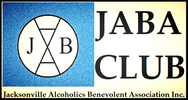 Call to Order and Prayer:Meeting called to order with opening prayer by Joe H.Attendees:Joe H., Jeff D., Bud L., Steve V., Jon C. Bryan D. Approval of Previous Minutes:Previous minutes uploaded to website prior to meeting.Reports:Treasurer Report: Total Income - $25,635.95Total Expenses - $37,657.10Ending Balance - $ -12,021.15Business MMA – $7,010.97Operating Reserve Fund – 15,308.93 Total Accounts - $37,463.60 Manager Report:  See attached19 Residents8k in service fees Property cleaned upHalloween events and yard sale Upcoming Fundraisers TV Raffle Open MicDebra V roast Movie NightHighlights: Most of meeting was discussing/looking over floorplans for upcoming halfway house New Business: Ask Todd/Joe to pressure wash Xfinity consolidation still in the works Board members shouldn’t win fundraisers Jeff to provide 2020 updates to JABA for email to members Bryan to reach out to Higbee son on website design Adjournment: Meeting adjourned at 2pm with prayer led by Joe H.